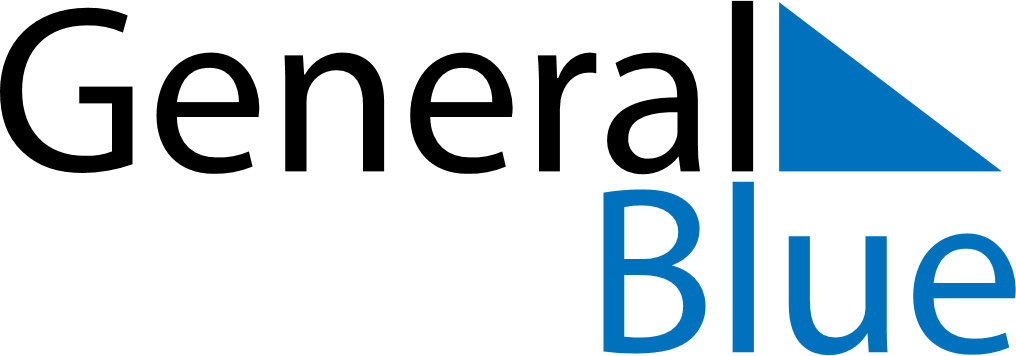 Quarter 2 of 2022 ArmeniaQuarter 2 of 2022 ArmeniaQuarter 2 of 2022 ArmeniaQuarter 2 of 2022 ArmeniaQuarter 2 of 2022 ArmeniaQuarter 2 of 2022 ArmeniaQuarter 2 of 2022 ArmeniaApril 2022April 2022April 2022April 2022April 2022April 2022April 2022April 2022April 2022MONTUETUEWEDTHUFRISATSUN1234556789101112121314151617181919202122232425262627282930May 2022May 2022May 2022May 2022May 2022May 2022May 2022May 2022May 2022MONTUETUEWEDTHUFRISATSUN12334567891010111213141516171718192021222324242526272829303131June 2022June 2022June 2022June 2022June 2022June 2022June 2022June 2022June 2022MONTUETUEWEDTHUFRISATSUN1234567789101112131414151617181920212122232425262728282930Apr 7: Motherhood and Beauty DayApr 24: Mother’s DayMay 1: Labour DayMay 8: Yerkrapah DayMay 9: Victory and Peace DayMay 28: Republic DayJun 1: The day of protection of children rights